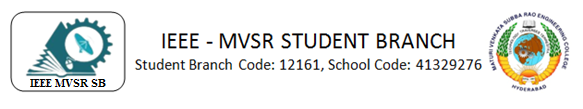 ROBOTIC PROCESS AUTOMATION (RPA) SESSIONThe IEEE Computer Society, MVSR Chapter, recently organized a comprehensive three-day session on Robotic Process Automation (RPA), providing attendees with a profound understanding of the subject matter. The session primarily focused on hands-on exploration of the UI Path tool, a leading platform in the field of RPA. The speaker for the session was Guntur Renu, IEEE YP, Chair of Professional activities, and strategies IEEE EduSoC Adhoc Committee.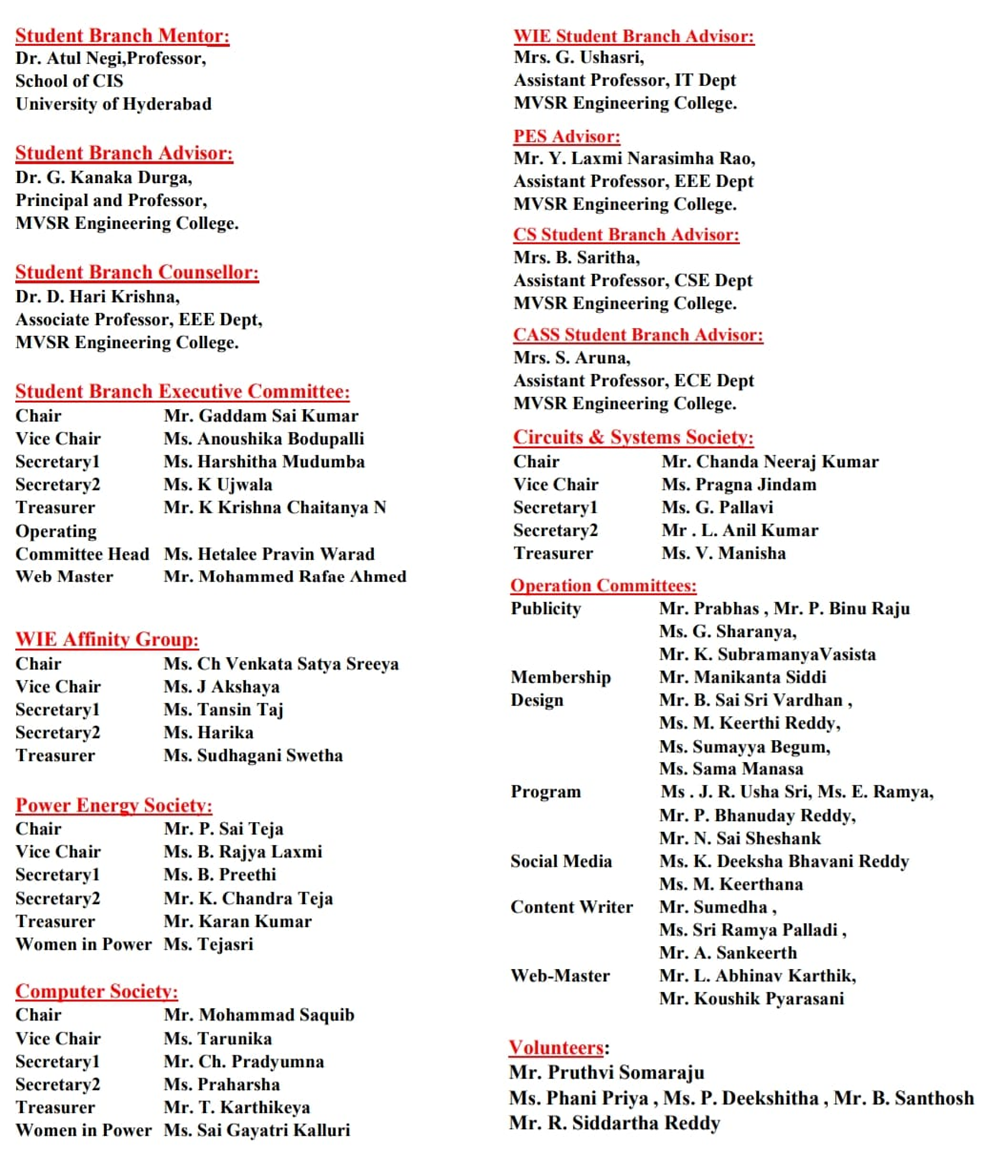 Session Details: Date:25th-27th November 2023Timings: 10:30 AM-4:00 PMNo. of Attendees: 54Speaker The distinguished speaker for the session was Guntur Renu, serving as the IEEE Young Professionals (YP) Chair of Professional Activities and Strategies, as well as contributing to the IEEE EduSoC Adhoc Committee. With a wealth of experience and expertise, Guntur Renu brought valuable insights to the audience on the topic at hand.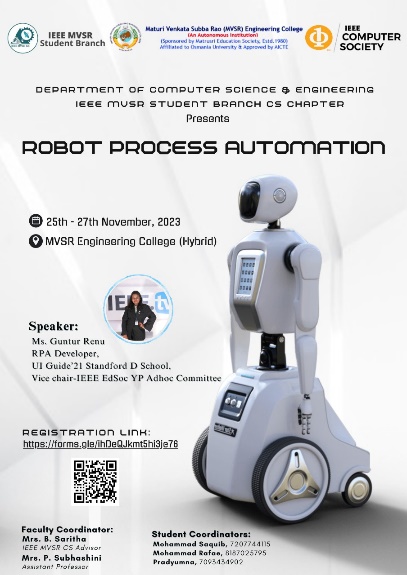 The IEEE Computer Society, MVSR Chapter, recently organized a comprehensive three-day session on Robotic Process Automation (RPA), providing attendees with a profound understanding of the subject matter. The session primarily focused on hands-on exploration of the UI Path tool, a leading platform in the field of RPA. Day 1: 25th NovemberExploration of RPA Concepts and Career PathThe first day of the session commenced with an insightful overview of RPA, covering its fundamentals, applications, and the evolving landscape in the industry. The speaker, Guntur Renu, delved into the conceptual framework of RPA, elucidating its potential benefits and real-world implementations. The students gained valuable insights into the impact of integration of RPA within business processes and its effect in enhancing efficiency. 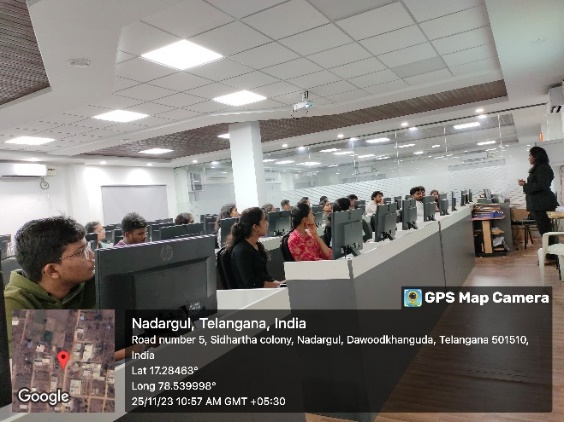 Following the theoretical foundation, the session seamlessly transitioned into practical demonstrations. Participants were guided through the intricacies of the UI Path tool, exploring its user interface and functionalities. The speaker allocated tasks to the students, who were excited to explore the tool and gain knowledge. The hands-on application and the tasks really helped the students gain a clear understanding of how automation is carried out in different capacities in the industry. After the session, many of the students came up with new ideas of automating repetitive tasks using chatbots and RPA technology. The students worked on automating tasks on a web application.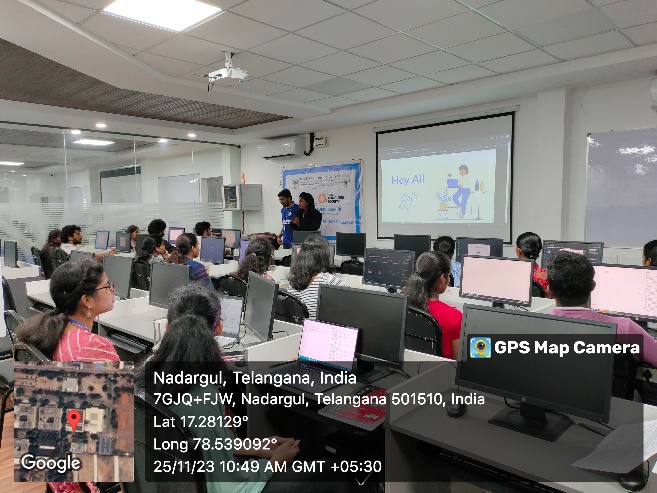 Day 2: 26th NovemberHands-On WorkshopThe second day of the RPA session immersed participants in an extensive hands-on workshop utilizing the UI Path tool, facilitating the practical application of their theoretical knowledge. Guided by the speaker, the students actively engaged with the tool to navigate various scenarios, gaining valuable insights into process automation, workflow design, PDF and Excel sheet automation. 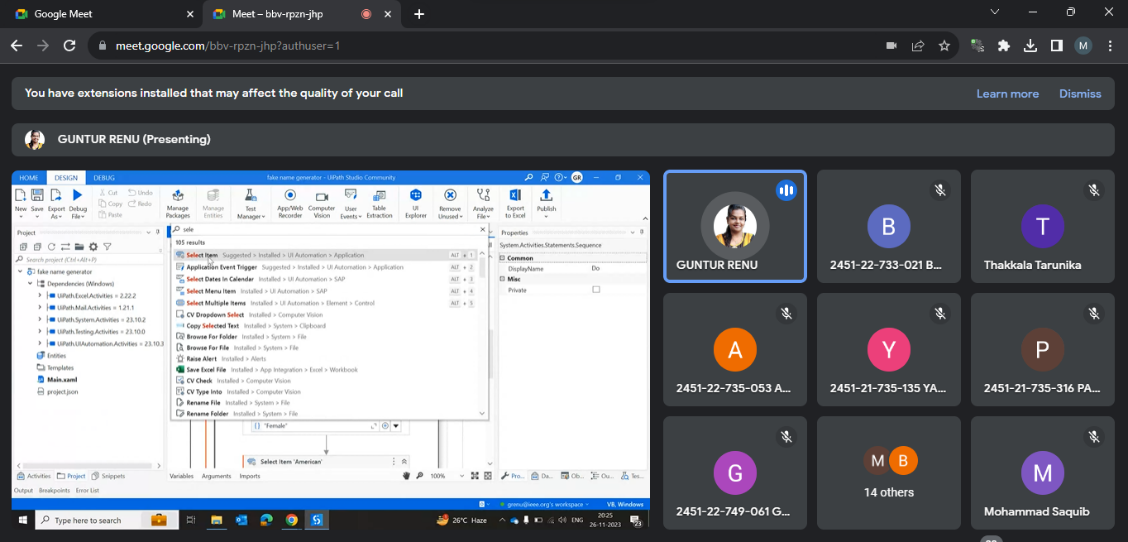 Day 3: 27th NovemberAdvanced TopicsThe final session on the third day was focused on Excel automation, allowing participants to explore UI Path's capabilities in optimizing tasks related to Excel spreadsheet manipulation, highlighting its potential for boosting efficiency in data-centric workflows. The students also explored PDF automation for automating document-centric tasks such as extracting, manipulating, and managing data from PDF documents under the guidance of the speaker. The three-day session ended with the IEEE MVSR SB Counsellor, Dr. D Harikrishna appreciating the speaker, Guntur Renu, IEEE YP for guiding the students as an active volunteer of IEEE and IEEE CS coordinators for coordinating the event. He encouraged the students to explore the technology and build upon the knowledge imparted by the speaker. The students were enthusiastic and interested in building chatbots and personal projects to explore the interesting technology. The vote of thanks was given by IEEE CS Chair Mohammmad Saquib, who thanked the speaker Guntur Renu for taking out the time to guide the students. He thanked IEEE MVSR SB Counsellor, Dr. D Harikrishna, and IEEE MVSR CS Advisor Mrs. B Saritha and Mrs. P Subhashini for encouraging and supporting IEEE MVSR CS in organizing the events and the volunteers and attendees for making the 3-day session a great success filled with learning and development.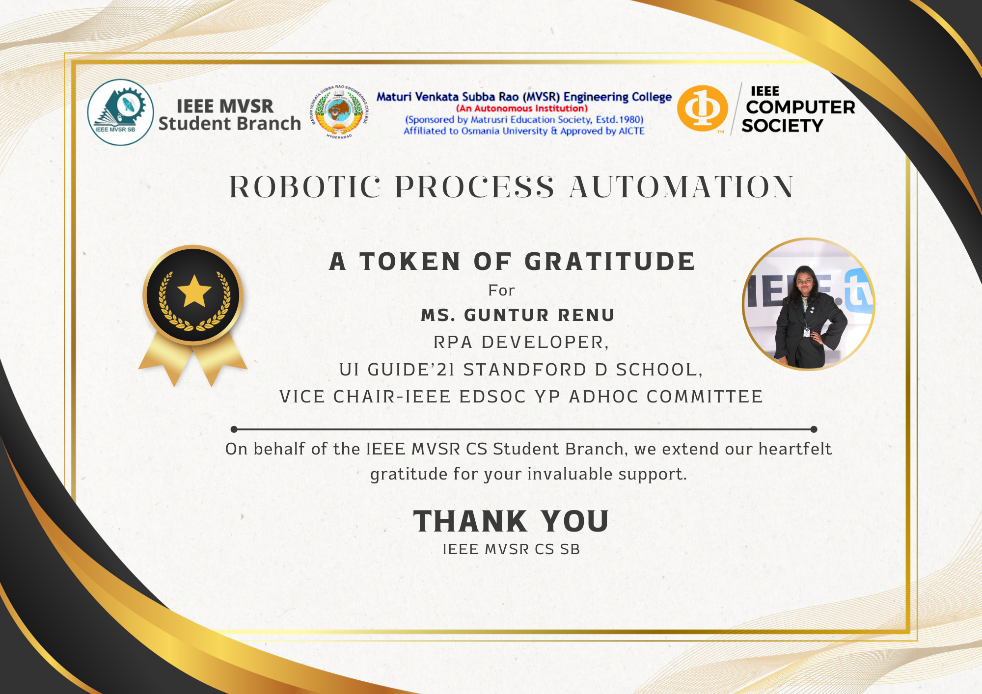 List of Attendees: Reported by IEEE MVSR SBS.NOName of the ParticipantRoll NumberIEEE ID1.Dr. D. HarikrishnaFaculty904361802.Mrs. B. SarithaFaculty950708543.Mohammad Saquib2451-20-733-132974966484.Mohammed Rafae Ahmed2451-20-733-162974700025.Thakkala Tarunika2451-20-733-149975085556.Koushik Pyarasani2451-21-733-083992285187.Chacham Pradyumna2451-21-733-066992287798.Dhruv Reddy G2451-22-748-0589.Joshi Vamshi Krishna2451-22-749-03710.Gillella Rahul2451-22-749-02511.Gade Nikitha2451-22-749-06112.Tanvi2451-22-748-01213.Gaddam Ruthvika2451-22-748-01114.Harshita Bompalli2451-22-733-02115.Saireddy Manasvi2451-22-733-06116.Aligeti Sri Charitha2451-22-748-01517.Ampalla Sravanthi2451-22-733-30118.Andoju Laxmi Prasanna2451-22-733-31319.Modugu Sreeja2451-22-749-01020.Masagouni Akshitha2451-22-735-02421.Lakshith Reddy2451-22-735-05922.Jayanth Reddy2451-22-735-05523.Athota Yamini2451-22-735-04824.Prathi Manas Viswanauth2451-22-735-03625.Bukka Karthikeyan2451-22-733-15026.Akshit Darla2451-22-735-05327.Kondru Raja Nakshathra2451-22-733-02528.A Sanjay Kumar2451-22-748-01629.S. Lahari2451-22-733-31030.Manthapuram Krishna Chaitanya2451-22-735-01131.P. Satya Sai Shashank2451-22-735-03132.Mohammed Muqueed Uddin2451-22-735-05433.Athmakuri Sairam2451-22-735-04334.Praharsha2451-21-737-17035.G. Harsha2451-22-733-14336.M. Abishek2451-22-733-17737.K. Rajesh2451-22-733-17238.Annapurna R2451-22-737-16839.Koti Sri Lasya2451-22-733-03640.K. Harhsa Vardhan2451-22-733-14341.G. Vikas2451-22-735-05642.Ch. Sujith Kumar2451-22-749-02943.Yallabandi Lohitha2451-21-735-13544.Suha Taskeen2451-21-735-17345.P. Usha2451-21-735-31646.Pilli Sabitha2451-21-735-17147.Batuvula Srikanya2451-21-733-30848.Velimeneti Preethi Reddy2451-22-733-09849.Shoaib Alam2451-22-748-02050.Bhoomika Ramchandani2451-22-749-05551.Kartaverya52.Tulaja Sonte2451-22-672-02353.Nandagiri Akhila2451-22-748-01854.Prameela2451-21-733-314